муниципальное бюджетное  учреждение дополнительного  образования  
«Ташлинская детская школа искусств»
__________________________________________________________________________________________________________________________________________________________________________________________________________________ДОПОЛНИТЕЛЬНАЯ ПРЕДПРОФЕССИОНАЛЬНАЯ ОБЩЕОБРАЗОВАТЕЛЬНАЯ ПРОГРАММА 
В ОБЛАСТИ ИЗОБРАЗИТЕЛЬНОГО ИСКУССТВА 
"ЖИВОПИСЬ"В.00. ВАРИАТИВНАЯ ЧАСТЬ  Программа  по  учебному предметуВ.02.УП.02. (5-летний срок обучения)
ЦВЕТОВЕДЕНИЕс.Ташла2019 г.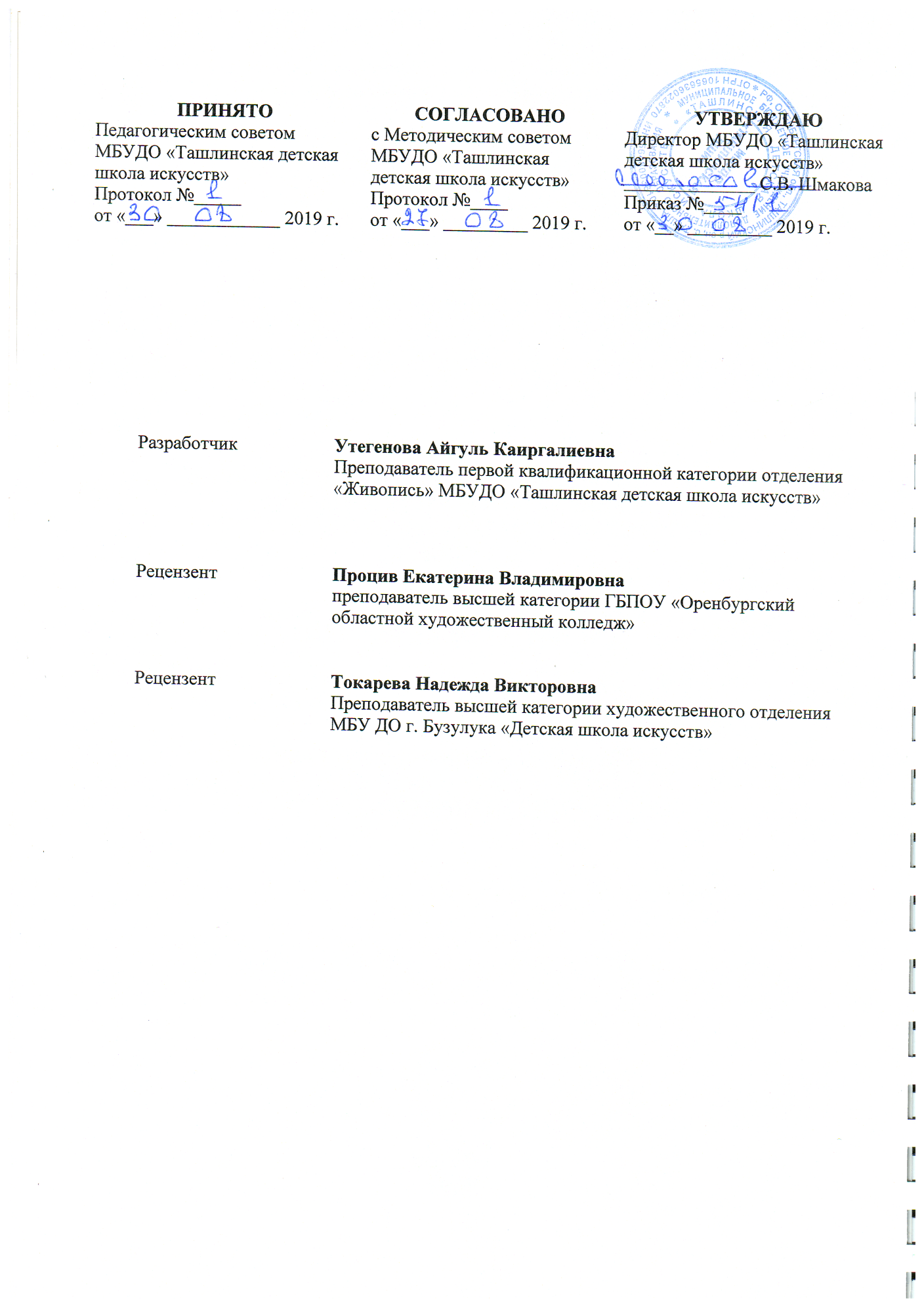 СТРУКТУРА ПРОГРАММЫ УЧЕБНОГО ПРЕДМЕТАI. Пояснительная записка						- Характеристика учебного предмета, его место и роль в образовательном процессе;- Срок реализации учебного предмета;- Объем учебного времени, предусмотренный учебным планом образовательного учреждения на реализацию учебного предмета;- Форма проведения учебных аудиторных занятий;- Цели и задачи учебного предмета;- Обоснование структуры программы учебного предмета;- Методы обучения; - Описание материально-технических условий реализации учебного предметаII. Содержание учебного предмета	 -Сведения о затратах учебного времени;		 -Учебно-тематический план; - Годовые требования по классамIII. Требования к уровню подготовки обучающихся			- Требования к уровню подготовки на различных этапах обученияIV. Формы и методы контроля, система оценок 				 - Аттестация: цели, виды, форма, содержание;- Критерии оценкиV. Методическое обеспечение учебного процесса- Методические рекомендации преподавателям;- Рекомендации по организации самостоятельной работы обучающихсяVI. Список литературы - Список учебной и методической литературы;- Дополнительные источникиI. ПОЯСНИТЕЛЬНАЯ ЗАПИСКА1. Характеристика учебного предмета, его место и роль в образовательном процессе.Программа учебного предмета «Цветоведение» (в рамках вариативной части учебного плана) по дополнительным предпрофессиональным общеобразовательным программам в области изобразительного искусства «Живопись» разработана на основе Федеральных государственных требований к дополнительной предпрофессиональной общеобразовательной программе в области изобразительного искусства «Живопись» (далее ФГТ).          Цветоведение – наука о воспроизведении и воздействии цвета, включающая анализ процесса восприятия и различения цвета. Учебный предмет «Цветоведение» направлен на развитие творческих способностей обучающихся и формирование багажа знаний, умений и навыков по живописи. В процессе обучения учащиеся должны научиться видеть и передавать цветовые отношения с учетом теплых и холодных оттенков. 	Реализация учебного предмета «Цветоведение» вариативной части учебного плана дополнительных предпрофессиональных общеобразовательных программ в области изобразительного искусства «Живопись» дает возможность расширения и углубления подготовки обучающихся, определяемой содержанием обязательной части, получения обучающимися дополнительных знаний, умений и навыков.2. Срок реализации учебного предмета «Цветоведение» для детей, поступивших в образовательное учреждение в 1 класс в возрасте от 10 до 12 лет, составляет 1 год.3. Объем учебного времени,  на реализацию учебного предмета  «Цветоведение». Срок обучения – 5 (8) лет4. Форма проведения учебных аудиторных занятий Занятия по предмету «Цветоведение» проводятся в форме мелкогрупповых занятий (численностью от 4 до 10 человек), или групповая (от 11 человек), продолжительность урока – 40 минут.Мелкогрупповая форма занятий позволяет преподавателю построить процесс обучения в соответствии с принципами дифференцированного и индивидуального подходов.5. Цель и задачи учебного предмета «Цветоведение»Цель:  изучение основ цветоведения необходимых на первом этапе обучения детей живописи.Задачи:знание основ цветоведения; видение отношения, анализ влияния одного цвета на другой; передача изменения цвета предмета в зависимости от окружающей среды и освещенности; изучение технических возможностей живописных материалов; знание художественных и эстетических свойств цвета, основных закономерностей создания цветового строя;формирование у обучающихся художественного вкуса;формирование у одаренных детей комплекса знаний, умений и навыков,   позволяющих   в   дальнейшем   осваивать профессиональные образовательные программы в области изобразительного искусства6. Обоснование структуры программы учебного предметаОбоснованием структуры программы являются ФГТ, отражающие все аспекты работы преподавателя с обучающимися.Программа содержит следующие разделы:– сведения о затратах учебного времени, предусмотренного на освоение предмета;– распределение учебного материала по годам обучения;– описание дидактических единиц учебного предмета;– требования к уровню подготовки обучающихся;– формы и методы контроля, система оценок;– методическое обеспечение учебного процесса.В соответствии с данными направлениями строится основной раздел программы «Содержание учебного предмета».7. Методы обученияДля достижения поставленной цели и реализации задач учебного предмета используются следующие методы обучения:словесный (объяснение, беседа, рассказ); наглядный (показ, наблюдение, демонстрация приемов работы); практический; эмоциональный (подбор ассоциаций, образов, художественные впечатления). 8. Описание материально-технических условий  реализации учебного предметаМатериально–технические условия реализации программы «Цветоведение» обеспечивают возможность достижения обучающимися результатов установленных ФГТ. Материально-техническая база образовательного учреждения соответствует санитарным и противопожарным нормам, нормам охраны труда.Материально – техническое обеспечение:учебные аудитории,  для групповых и мелкогрупповых занятий, оборудованные наглядными пособиями, натюрмортным фондом;библиотека;выставочный залЭлектронно – образовательные ресурсы:аудио- и видеотехника,Учебная мебель:стол,стулья,шкаф,доска,мольбертыТехнические средства: фонотека, видеотека.	Наглядно-плоскостные: наглядные методические пособия, плакаты, фонд работ учащихся, настенные иллюстрации.Демонстрационные: натюрмортный фонд.В образовательном учреждении созданы условия для проведения своевременного текущего и капитального ремонта учебных помещений.II. СОДЕРЖАНИЕ УЧЕБНОГО ПРЕДМЕТА1. Сведения о затратах учебного времениСведения о затратах учебного времени, предусмотренного на освоение учебного предмета «Цветоведение»Срок обучения 5 лет2. Учебно-тематический план.Содержание программы включает в себя изучение основ цветоведения: хроматические и ахроматические цвета; основные и составные цвета; теплые и холодные цвета; насыщенность цвета, цветовые гармонии (однотоновая, родственная, дополнительно-контрастная).        С помощью изучения цветовых сочетаний, гармоний теплых и холодных цветов можно передать различные состояния в живописи. Насыщенность цвета изменяется в красках в результате разбавления водой – в акварели, или белилами – в гуашевых, масляных, акриловых красках.       Последовательность тем развертывается с учетом усложнения, исходя из психофизических особенностей возраста учащихся. Усвоение знаний и способов деятельности происходит на трех уровнях: - осознанного восприятия и запоминания;- на уровне применения знаний и способов- на уровне творческого применения знаний и способов. Овладевая основами цветоведения, преодолевая трудности обучающего процесса, научаясь правильной организации своего труда, взаимодействия с преподавателем и другими учащимися в ходе работы, формируется эстетическое и духовно-нравственное развитие у учащихся. Срок обучения 5(6) лет              Первый год обучения (1 класс)3. Годовые требования по классам 	Задания первого года обучения знакомят учащихся с основами цветоведения, со свойствами живописных материалов, приемами работы с акварелью. Учащиеся получают знания и навыки ведения последовательной работы над натюрмортом, начиная с композиции, конструктивного построения предметов, поиска цветовых отношений между предметами, предметами и фоном, первоначальные навыки построения цветовой гармонии.К учащимся предъявляются следующие требования по учебному предмету «Цветоведение»:- умение самостоятельно выполнять задание по созданию художественного образа, натюрморта;- умение самостоятельно строить цветовую гармонию;- умение выражать индивидуальное отношение к изображаемому;- умение технически реализовать творческий замысел.Срок обучения 5 лет (срок реализации программы 1 год)I полугодие1. Введение в предмет. Основные цвета. Цель: изучить особенности цвета и его воздействия на человека.Задачи: узнать смысловое значение цвета, изучить выразительные возможности цвета, влияние цвета на эмоции человека. Материалы: бумага, акварель, гуашь. Самостоятельная работа: этюды осенних листьев. 2.Композиционный центр.Цель: изучить особенности композиционного центра. Задачи: узнать расположение центра композиции, изучить выразительные возможности цвета. Материалы: бумага, акварель, гуашь. Самостоятельная работа: осенний этюд. 3. Изучение воздействия разных цветов на эмоциональную составляющую. Цель: изучить особенности цвета и его воздействия на человека. Задачи: узнать смысловое значение цвета, изучить выразительные возможности цвета, влияние цвета на эмоции человека. Материалы: бумага, акварель, гуашь. Самостоятельная работа: этюды осенних листьев. 4. Составные цвета. Красный, синий и желтый – основные цвета.Цель: выполнить эскиз, используя основные и составные цвета.Задачи: знать основные цвета, сравнить насыщенность составных цветов. Материалы: бумага, акварель. Самостоятельная работа: упражнения на получение составных цветов из основных. 5. Родственные оттенки составных цветов. Цель: выполнить шкалу родственных цветов от желтого к красному. Задачи: расширить диапазон родственных цветов, используя насыщенность цветов. Материалы: бумага, акварель. Самостоятельная работа: упражнения на получение родственных оттенков из составных. 6.Взаимодействие с фоном. Цель: изучить цвета, взаимодействующие с пространственным фоном. Задачи: использовать родственные цвета, сравнить насыщенность цветов, передать настроение цветом. Материалы: бумага, акварель. Самостоятельная работа: упражнения на получение составных цветов из основных. 7. Формат листа и его объем. Размер изображения по отношению к формату листа.Цель: научиться компоновать на формате листа. Задачи: использовать художественные средства, передать эмоциональный цвет, тон. Материалы: бумага, акварель, масляная пастель. Самостоятельная работа: наброски и зарисовки деревьев, веток. 8.Работа с автопортретами и форматом листа. Цель: научиться компоновать портрет(автопортрет) на формате листа. Задачи: использовать художественные средства, передать эмоциональный цвет, тон. Материалы: бумага, акварель, масляная пастель. Самостоятельная работа: наброски и зарисовки деревьев, веток. II полугодие9. Передача движения в композиции.Создать композицию на тему движения с использованием цвета.Цель: определить влияние тона на движение.Задачи: использовать все средства живописи и композиции, передать эмоциональный цвет, тон. Материалы: бумага, гуашь. Самостоятельная работа: наброски кистью по воображению. 10. Демонстрация перемещения темного кружка на листе бумаги.Работа с композициями на тему движения геометрической фигуры-кружка на листе бумаги. Цель: определить влияние тона на движение.Задачи: использовать все средства живописи и композиции, передать эмоциональный цвет, тон. Материалы: бумага, гуашь. Самостоятельная работа: наброски кистью перемещения темного кружкапо воображению.11. Работа с композициями на тему движения и полета.Создать композицию на тему движения и полета. Цель: определить влияние тона на движение.Задачи: использовать все средства живописи и композиции, передать эмоциональный цвет, тон. Материалы: бумага, гуашь. Самостоятельная работа: наброски кистью и тушью животных, птиц с натуры и по воображению.12. Значение цвета в передаче движения. Цель: просмотреть цветовую динамику. Задачи: изучить особенности цвета, пронаблюдать движение цвета (приближение и удаление), показать плановость в композиции. Материалы: бумага, акварель, гуашь. Самостоятельная работа: создание цветовых растяжек. 13. Контраст цвета.Демонстрация цветового контраста. Составление таблицы о контрастах цвета.Цель: изучить цветовую гамму и особенности дополнительных цветов. Задачи: выяснить, какие цвета являются контрастными, а какие родственными; передать настроение цветом. Материалы: бумага, акварель, гуашь. Самостоятельная работа: наброски кистью и тушью геометрических фигур с натуры и по воображению. 14. Контрастные цвета.Создать цветовую гамму контрастных цветов, взаимодействующих между собой.Цель: выполнить соответствие и противоположность цветов. Задачи: выяснить, какие контрастные цвета соответствуют между собой в составленной композиции.Материалы: бумага, акварель, гуашь. Самостоятельная работа: наброски кистью и тушью фигур людей с натуры и по воображению. 15. Гармония цвета.Работа с композициями на тему взаимоотношение цветов. Цель: определить влияние тона на гармонию.Задачи: использовать все средства живописи и композиции, передать эмоциональный цветовой фон. Материалы: бумага, гуашь. Самостоятельная работа: наброски кистью фрагментов живой природы с натуры и по воображению. 16. Усиление оттенков. Демонстрация красного круга на листе.Работа с композициями на тему о цветовых оттенках. Цель: определить влияние оттенка на форму.Задачи: использовать все средства живописи и композиции, передать расположение красного круга с использованием оттенков красного цвета. Материалы: бумага, гуашь. Самостоятельная работа: наброски кистью формы круга по представлению или с натуры.17. Знакомство с дополнительными цветами.Работа с дополнительными цветами в композиции.Цель: определить влияние оттенков цвета на создание дополнительных цветов.Задачи: выполнить цветовую гамму дополнительных цветов.Материалы: бумага, гуашь. Самостоятельная работа: упражнения на получение дополнительных цветов из оттенков.18. Работа с композицией на тему «Танец».Цель: познакомиться с особенностями дополнительных цветов. Задачи: выяснить, какие цвета являются контрастными, а какие родственными; передать настроение цветом. Материалы: бумага, акварель, гуашь. Самостоятельная работа: наброски кистью и тушью фигур людей с натуры и по воображению. 19. Работа с композицией на тему «Солнечный».Цель: познакомиться с особенностями дополнительных цветов. Задачи: выяснить, какие цвета являются контрастными, а какие родственными; передать настроение цветом. Материалы: бумага, акварель, гуашь. Самостоятельная работа: наброски кистью этюда с натуры и по воображению. 20. Творческая композиция.Цель: закрепить пройденный материал. Задачи: освоить приемы изображения натюрморта, состоящего из предметов, разнообразных по форме и материалу, цвету и фактуре; изучить влияние освещения на форму и цвет предмета в пространстве. Материалы: бумага, акварель, гуашь. Самостоятельная работа: этюд фруктов или овощей на дополнительных цветах. III. ТРЕБОВАНИЯ К УРОВНЮ ПОДГОТОВКИ ОБУЧАЮЩИХСЯРезультатом освоения программы «Цветоведение» является приобретение обучающимися следующих знаний, умений и навыков:           -знание основные понятия цветоведения в композиции; умение творчески реализовать свой замысел;умение различать нюансные и контрастные отношения цветовых тонов;умение иметь представление о гармоничном сочетании цвета в колорите;умение выделять в рисунке главный предмет размером, цветом, формой; умение размещать предметы в рисунках по определенным законам, правилам, приемам, средствам композиции;умение использовать различные художественные материалы для создания выразительной композиции;умение использовать различные изобразительные техники. IV. ФОРМЫ И МЕТОДЫ КОНТРОЛЯ, СИСТЕМА ОЦЕНОК1. Аттестация: цели, виды, форма, содержание.Контроль знаний, умений и навыков обучающихся обеспечивает оперативное управление учебным процессом и выполняет обучающую, проверочную, воспитательную и корректирующую функции.Текущий контроль успеваемости обучающихся проводится в счет аудиторного времени, предусмотренного на учебный предмет в виде проверки самостоятельной работы обучающегося, обсуждения этапов работы над композицией, выставления оценок и пр. Преподаватель имеет возможность по своему усмотрению проводить промежуточные просмотры по разделам программы. Формы промежуточной аттестации:•	контрольный урок - тестирование;зачет - творческий просмотр.	Текущий контроль успеваемости обучающихся проводится в счет аудиторного времени, предусмотренного на учебный предмет в виде творческого просмотра по окончании полугодия. В конце обучения по учебному предмету «Цветоведение» выставляется итоговая оценка за год. По завершению изучения учебного предмета «Цветоведение» обучающимся выставляется оценка, которая заносится в свидетельство об окончании образовательного учреждения.График промежуточной аттестации (5 летний срок обучения)                                                                                     2. Критерии оценкиДля аттестации при оценивании работ учащихся на зачете по предмету «Цветоведение» учитывается уровень умений и навыков, приобретенных в процессе обучения.По итогам творческого просмотра на уроке, контрольном уроке, зачете выставляется оценка «отлично», «хорошо», «удовлетворительно», «неудовлетворительно».Критерии оценки качества исполненияV. МЕТОДИЧЕСКОЕ ОБЕСПЕЧЕНИЕ УЧЕБНОГО ПРОЦЕССАИзучение учебной дисциплины «Цветоведение» опирается на теорию. Систематическое и последовательное изучение изобразительной грамоты является одним из условий успешного обучения. Только опираясь на теоретическое знание, обучающийся может успешно усвоить практические навыки мастерства. Без теоретических знаний практические навыки мастерства вырабатываются механически.  Обучающимся надо овладеть этими знаниями, чтобы потом подчинить их личным художественным требованиям. Для лучшего усвоения материала программой предусмотрены занятия для самостоятельного обучения, которые включают в себя:  - посещение выставок;  - поиск необходимого материала в сетевых ресурсах;  - чтение дополнительной литературы;  - выполнение аудиторных заданий по памяти. Каждое задание предполагает решение определенных учебно-творческих задач, которые сообщаются преподавателем перед началом выполнения задания. Поэтому степень законченности работы будет определяться степенью решения поставленных задач. По мере усвоения программы от обучающихся требуется не только отработка технических приемов, но и развитие эмоционального отношения к выполняемой работе.  VI.СПИСКИ  УЧЕБНОЙ И МЕТОДИЧЕСКОЙ ЛИТЕРАТУРЫУниверсальные онлайн-энциклопедии- Википедия: https://ru.wikipedia.org/- Энциклопедия Кирилла и Мефодия: http://megabook.ru/- Академик: http://dic.academic.ru/- Энциклопедия Кругосвет: http://www.krugosvet.ru/Онлайн-энциклопедии по изобразительному искусству- Энциклопедия визуального искусства: http://www.wikiart.org/ru- Планета Small Bay: http://smallbay.ru/- Русская живопись: http://artsait.ru/- Виртуальный музей живописи: http://www.museum-online.ru/- Российский общеобразовательный портал: http://artclassic.edu.ru/- Google Art Project: https://www.google.com/culturalinstitute/project/art-projecthl=ruСайты художественных музеев и картинных галерей- Государственный Эрмитаж: http://hermitagemuseum.org/- Государственная Третьяковская галерея: http://www.tretyakovgallery.ru/- Панорамные снимки всех залов Третьяковской галереи на сервисе"Яндекс.Карты":Дополнительные источники:сайты интернета:https://www.livemaster.ru/masterclasses/zhivopis-i-risovanie https://www.youtube.com/watch?v=j6wuKPxepeY https://xn-----6kcbhlhbec3avneniamjgavvjlov2ch7htg6c.xn--p1ai/classes/grafika https://vse-kursy.com/read/55-kursy-zhivopisi-izuchaem-zhivopis.htmlСрок реализации программы5 летклассы1Максимальная учебная нагрузка в часах 66Общее максимальное количество часов на самостоятельную работу33Общее максимальное количество часов на аудиторные занятия33Распределение по годам обучениякласс1Продолжительность учебных занятий (в неделях)33Количество часов на аудиторные занятия (в неделю)1Максимальная учебная нагрузка в часах 66Общее максимальное количество часов на самостоятельную работу33Общее максимальное количество часов на аудиторные занятия33№Наименование темыВид учебного занятияМаксимальная учебная нагрузкаЗадание для самостоятельной работыАудиторное заданиеI полугодиеI полугодиеI полугодиеI полугодиеI полугодиеI полугодие1Введение в предмет. Основные цвета.урок4222Композиционный центр.урок4223Изучение воздействия разных цветов на эмоциональную составляющую. урок4224Составные цвета. Красный, синий и желтый - основные цвета.урок4225Родственные оттенки составных цветов.урок4226Взаимодействие с фоном. урок4227Формат листа и его объем. Размер изображения по отношению к формату листа.урок4228Работа с автопортретами и форматом листа.урок422321616II полугодиеII полугодиеII полугодиеII полугодиеII полугодиеII полугодие9Передача движения в композиции.урок21110Демонстрация перемещения темного кружка на листе бумаги.урок21111Работа с композициями на тему движения и полета. урок21112Значение цвета в передаче движения.урок21113Контраст цвета. урок42214Контрастные цвета.урок21115Гармония цвета.урок21116Усиление оттенков. Демонстрация красного круга на листе.урок21117Знакомство с дополнительными цветами.урок21118Работа с композицией на тему «Танец». урок42219Работа с композицией на тему «Солнечный».урок42220Творческая композиция.урок633341717Всего663333классы11полугодия12Вид аттестации-ЗачетОценкаКритерии оценивания5 («отлично») - целостность, гармоничность и законченность работ;- задание выполнено полностью без ошибок, - самостоятельно выполняет все задачи на высоком уровне, - работа отличается оригинальностью идеи, грамотным исполнением, творческим подходом,-  учебная задача полностью выполнена.4 («хорошо») - полное выполнение работы, но с небольшими недочетами,- справляется с палитрой цветов, но допускает незначительные ошибки в тональном решении,- справляется с поставленными задачами, но прибегает к помощи преподавателя. 3 («удовлетворительно»)-при выполнении задания есть несоответствия требованиям,- допускает грубые ошибки в композиционном и цветовом решении,- выполняет задачи, но делает грубые ошибки,- для завершения работы необходима постоянная помощь преподавателя.2(«неудовлетворительно») - полное несоответствие требованиям, - небрежность, неаккуратность в работе, - учебная задача не выполнена.«зачет» (без отметки)-отражает достаточный уровень подготовки и исполнения работы на данном этапе обучения.2.А.Алёхин	Когда начинается художник. Для начинающих учащихся изд. "Просвещение", М.19933.А.Астахов	Натюрморт	 М. "Белый город" 20134.А.Виннер Как работают мастера живописи изд. "Сов. Россия", М.	19657.А.Менегетти  Альбом по искусству. Черное и белое. Графика М."Галер онтоарт" 20088.А.Мещеряков 500 художников. Энциклопедия русской живописи XX века М."Книги WAM" 201210.А.Попов Графика, живопись	изд. Школы акварели С.Андрияки М.200811.А.Соколов	Посмотри, подумай, ответь: проверка знаний по изобразительному искусству изд. "Просвещение", Москва	199120.В.Кузин, Э.Кубышкин	Изобразительное искусство. 1-2 классы Издательский дом "Дрофа"199524.Г.Лойко Шедевры музеев мира. Прадо	 Минск "Харвест" 200725.Д.Белл Портфолио М. "АСТ-Астрель" 201326.Д.Левицкий Комплект 16 открыток изд. "Аврора" Ленинград 193427.Дж.Бриджмен	Фигура человека. Основы академического рисунка	М."Эксмо" 	201228.Е.Владимирова	Мастера мировой живописи	Москва "Эксмо" 	201030.Е.Евстратова Шедевры русских художников М. Олма "Медиа Групп" 201331.Е.Коротеева  Альбом "Изобразительное искусство". Учебно-наглядное пособие для учащихся. 1-4 классы начальной школы	"Просвещение" М. 200334.К.Филлипс	Эрмитаж. Искусство от А до Я С.- П. "Арка" 200937.М.Адамчик	 1750 шедевров мировой живописи	 Минск "Харвест" 200738.М.Адамчик	 Шедевры русского искусства Минск "Харвест" 200840.М.Дирк  Секреты акварельных портретов М. "Арт-родник" 	201041.М.Зиновьев	 Панорама искусств 12	изд. "Советский художник"	198942.М.Зиновьев	 Панорама искусств 13	изд."Советский художник", М., 199043.М.Серюлль	 Энциклопедия импрессионизма	М. "Республика" 	200545.М.Сурина	Цвет и символ в искусстве, дизайне и архитектуры  Р.-н-Д. "Феникс" 201046.Морозова Шедевры европейских художников М.Олма"МедиаГрупп" 201347.Н.Крылов	Из собрания Государственной Третьяковской галереи изд. "Искусство" Москва 198348.Н.Врублёвская	Основы рисунка	ООО Из-во "АСТ"200349.Н.Кучер, И.Лавров Родники прекрасного. Альбом для учителя изд. "Просвещение", Москва 198350.Н.Ростовцев Хрестоматия. Рисунок, живопись, композиция изд. "Просвещение", Москва198952.Н.Рерих Картины, которые вдохновляют	 Москва "Эксмо" 	201353.Н.Ростовцев Хрестоматия. Рисунок, живопись, композиция изд. "Просвещение",  Москва 198954.Н.Синельникова	Эрмитаж М. "Изд. АСТ" 200957.О.Роден Беседы об искусстве С.-П. "Азбука-Аттикус" 201358.О.Чибрикова Нескучный дом	Из-во "Эксмо", Москва	200859.О.Шматова	 Самоучитель по рисованию акварелью. Экспресс-курс: учимся рисовать с нуля шаг за шагом Из-во "Эксмо", Москва 201260.О.Шматова	 Самоучитель по рисованию гуашью. Экспресс-курс: учимся рисовать с нуля шаг за шагом. 2-е издание изд. "Эксмо", Москва	 201163.О.Шматова	 Самоучитель по рисованию маслом. Экспресс-курс: учимся рисовать с нуля шаг за шагом Из-во "Эксмо", Москва 201264.О.Шматова	 Самоучитель по рисованию фломастерами и цветными карандашами для детей и взрослых. Экспресс- курс: учимся рисовать с нуля шаг за шагом. 2-е издание Из-во "Эксмо", Москва 201265.С.Голлербах Свет прямой и отраженный	 С.-П. Инапресс,200366.С.Дженнингс Живопись от этюда до картины	Москва "Эксмо , 201367.С.Жегалова	 Русская народная живопись	изд."Просвещение", Москва,198468.С.Иоселиани Г.Кутателадзе Живопись. Пейзаж. Натюрморт. Портрет. изд. "Советский художник",198372.Т.Ильина История искусств. Западноевропейское искусство. изд. "Высшая школа", Москва,198373.Т.Котельникова 	Импрессионизм	М. Олма "Медиа Групп" ,201374.Роз-Мари	Гойя	Москва "Арт-родник" 	200775.П.Порте Учимся рисовать диких животных ООО "Мир книги"	200478.П.Порте Учимся рисовать зверей, рыб и птиц ООО "Мир книги"	200479.П.Порте Учимся рисовать окружающий мир ООО "Мир книги"	200480.П.Порте Учимся рисовать от А до Я  ООО "Мир книги" 200481.П.Порте Учимся рисовать человека ООО "Мир книги" 200482.С.Жегалова	 Русская народная живопись	"Просвещение", М 198483.Р.Бокс Основы техники рисунка	М. "Кристина" 201384.С. Дженнингс Живопись от этюда до картины	Москва "Эксмо" 	201385.Э.Э.Виолле-ле-Дюк	Энциклопедия готической архитектуры Москва "Эксмо", 201386.Ю.Астахов	50 великих художников мира	 Москва "Белый город ,201387.С.Иоселиани Г.Кутателадзе Живопись. Пейзаж. Натюрморт. Портрет.	 изд. "Советский художник"	198390.У.Людвиг-Кайзер  Каждый может рисовать! Первые шаги С.-П."Питер" 201491.Ю.Ю.Дорофеева	Пастельная живопись М. "Владос",201492.Л.Шампарова Изобразительное искусство. 1 класс. Поурочное планирование. Начальная школа изд. "Учитель" 201193.В.Мазовецкая Простые уроки рисования для начинающих С.-П."Питер" 2013